1. J’ai essayé de mettre un timer pour mesurer xTZ8PointDiamondSearch ou xTZ8PointSquareSearch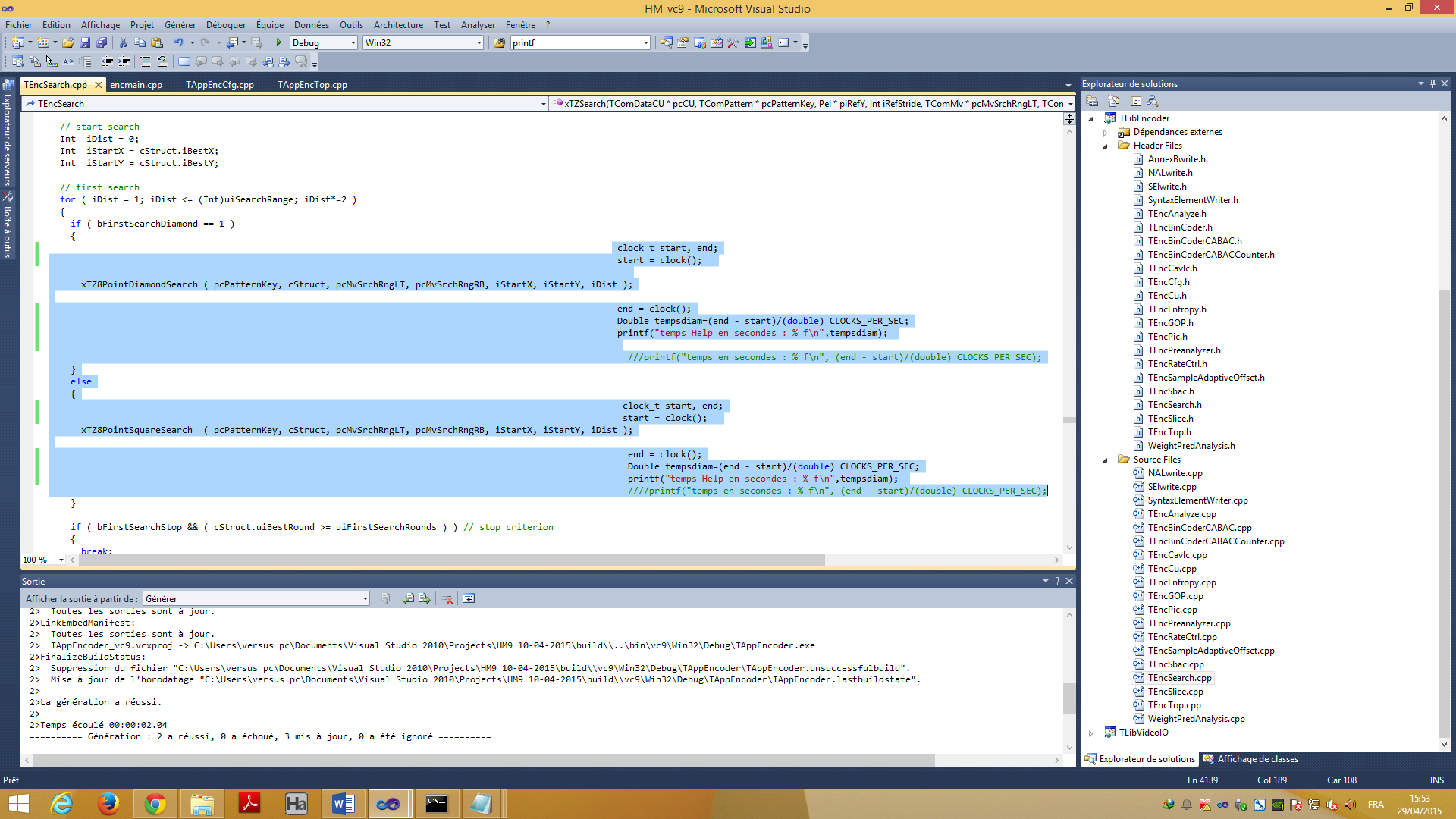 Et le problème que le fichier TEncSearch.cpp n’est pas appelé dans le encmain()…2.Voici le encmain() …. je n’ai ajouté là que la déclaration de tempsdiam (en jaune)/* The copyright in this software is being made available under the BSD * License, included below. This software may be subject to other third party * and contributor rights, including patent rights, and no such rights are * granted under this license. * * Copyright (c) 2010-2014, ITU/ISO/IEC * All rights reserved. * * Redistribution and use in source and binary forms, with or without * modification, are permitted provided that the following conditions are met: * *  * Redistributions of source code must retain the above copyright notice, *    this list of conditions and the following disclaimer. *  * Redistributions in binary form must reproduce the above copyright notice, *    this list of conditions and the following disclaimer in the documentation *    and/or other materials provided with the distribution. *  * Neither the name of the ITU/ISO/IEC nor the names of its contributors may *    be used to endorse or promote products derived from this software without *    specific prior written permission. * * THIS SOFTWARE IS PROVIDED BY THE COPYRIGHT HOLDERS AND CONTRIBUTORS "AS IS" * AND ANY EXPRESS OR IMPLIED WARRANTIES, INCLUDING, BUT NOT LIMITED TO, THE * IMPLIED WARRANTIES OF MERCHANTABILITY AND FITNESS FOR A PARTICULAR PURPOSE * ARE DISCLAIMED. IN NO EVENT SHALL THE COPYRIGHT HOLDER OR CONTRIBUTORS * BE LIABLE FOR ANY DIRECT, INDIRECT, INCIDENTAL, SPECIAL, EXEMPLARY, OR * CONSEQUENTIAL DAMAGES (INCLUDING, BUT NOT LIMITED TO, PROCUREMENT OF * SUBSTITUTE GOODS OR SERVICES; LOSS OF USE, DATA, OR PROFITS; OR BUSINESS * INTERRUPTION) HOWEVER CAUSED AND ON ANY THEORY OF LIABILITY, WHETHER IN * CONTRACT, STRICT LIABILITY, OR TORT (INCLUDING NEGLIGENCE OR OTHERWISE) * ARISING IN ANY WAY OUT OF THE USE OF THIS SOFTWARE, EVEN IF ADVISED OF * THE POSSIBILITY OF SUCH DAMAGE. *//** \file     encmain.cpp    \brief    Encoder application main*/#include <time.h>#include <iostream>#include "TAppEncTop.h"#include "TAppCommon/program_options_lite.h"//! \ingroup TAppEncoder//! \{#include "../Lib/TLibCommon/Debug.h"// ====================================================================================================================// Main function// ====================================================================================================================Double tempsdiam;int main(int argc, char* argv[]){  TAppEncTop  cTAppEncTop;  // print information  fprintf( stdout, "\n" );  fprintf( stdout, "HM software: Encoder Version [%s] (including RExt)", NV_VERSION );  fprintf( stdout, NVM_ONOS );  fprintf( stdout, NVM_COMPILEDBY );  fprintf( stdout, NVM_BITS );  fprintf( stdout, "\n\n" );  // create application encoder class  cTAppEncTop.create();  // parse configuration  try  {    if(!cTAppEncTop.parseCfg( argc, argv ))    {      cTAppEncTop.destroy();#if ENVIRONMENT_VARIABLE_DEBUG_AND_TEST      EnvVar::printEnvVar();#endif      return 1;    }  }  catch (df::program_options_lite::ParseFailure &e)  {    std::cerr << "Error parsing option \""<< e.arg <<"\" with argument \""<< e.val <<"\"." << std::endl;    return 1;  }#if PRINT_MACRO_VALUES  printMacroSettings();#endif#if ENVIRONMENT_VARIABLE_DEBUG_AND_TEST  EnvVar::printEnvVarInUse();#endif  // starting time  Double dResult;  clock_t lBefore = clock();  // call encoding function  cTAppEncTop.encode();  // ending time  dResult = (Double)(clock()-lBefore) / CLOCKS_PER_SEC;  printf("\n Total Time: %12.3f sec.\n", dResult);  cTAppEncTop.destroy();  return 0;}//! \}